Health Questionnaire for New Students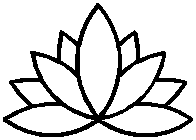 All information is strictly confidential and will not be shared in any capacity.Basic InformationName:	Email (please print carefully):Telephone:	Address:Age Group:	Under 18	19 - 34	35 - 44	45-64	65+Previous ExperienceHave you done Yoga before?	Yes	NoIf yes, what type(s) and for how long?What is your main reason for wanting to do Yoga?Which aspects of Yoga most interest you? (Please check all that apply)Physical postures (asanas)	Breathwork (pranayama)	Relaxation techniqueMeditation technique	Chanting & healing	LifestyleOther (please specify):Health HistoryDo any of these apply to you? (If yes, please specify condition)High Blood Pressure	Detached retina/eye issuesLow Blood Pressure	Recent fractures/sprainsArthritis	Recent operationsDiabetes	Back problemsEpilepsy	Knee problemsHeart Problems	Neck problemsAsthma	Recent pregnanciesDepression	Currently pregnanciesDo you have any other conditions which a ect your mobility or are likely to cause concern when doing Yoga?I take full responsibility for my health during this course, including any injuries. I will inform the instructors of any medical changes that would alter my performance during the completion of these courses.Signature	Date